Школьный этап Всероссийской олимпиады школьников по математике(2019-2020 учебный год)4 классВремя выполнения – 1 час (60 минут)Максимальное количество баллов – 16 балловЗадание 1. Расставь скобки так, чтобы получилось верное равенство:90 – 72 : 6 + 3 = 82Решение: 90-72: (6+3) = 82Критерии оценивания. Правильная расстановка скобок: 4 баллаМаксимальное количество баллов – 4 баллаЗадание 2 . На доске в ряд выписаны цифры:1 1 1 2 2 2 5 5 5Между ними можно расставить несколько плюсов, чтобы получившийся результат заканчивался на цифру один(1):1+1+12+2+25+5+5=51А как можно расставить несколько плюсов, чтобы получившийся результат заканчивался на ноль? Достаточно привести пример.Ответ: 111+22+2+555=690Замечание. Существует множество других верных примеров.Критерии оценивания. Приведён верный пример: 4 балла.(Примеры, в которых плюс только один, тоже засчитываются)Максимальное количество баллов – 4 баллаЗадание 3. Прямоугольник разбит на квадраты, внутри каждого квадрата написан его номер. Известно, что сторона квадрата №1 – 18 см, а сторона квадрата №2 – 3 см. Найди стороны всех остальных квадратов.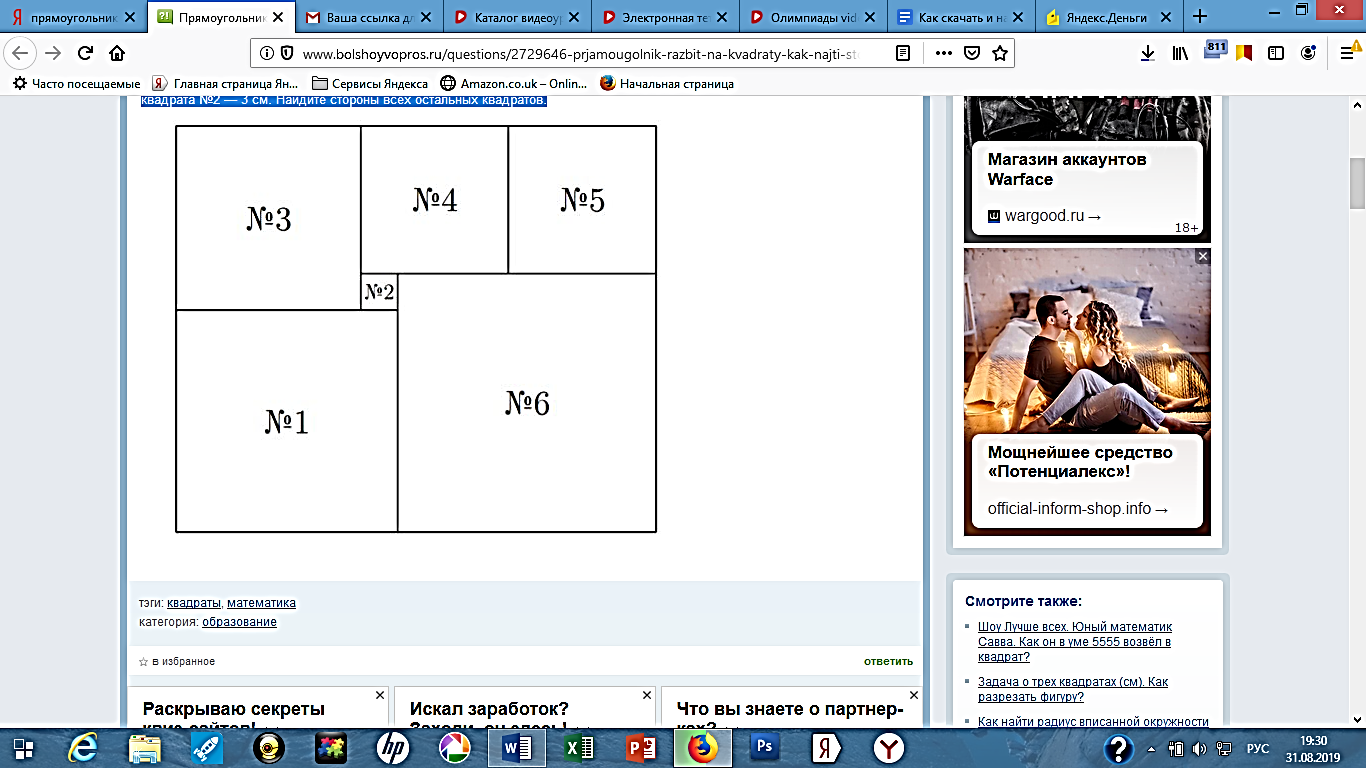 Решение:Для начала вспомним, что у квадрата все стороны равны, т.е. если одна сторона 3 см, то и три другие тоже будут 3 см. Квадрат № 3 - вычтем из стороны квадрата №1 сторону квадрата № 2 = 18-3 = 15 смКвадрат № 4 - вычтем из стороны квадрата № 3 сторону квадрата № 2 = 15-3 = 12 смКвадрат № 5 - видим, что сторона квадрата № 4 равна стороне квадрата № 5, а это значит, что она составляет 12 см.Квадрат № 6 - прибавляем к стороне квадрата № 1 сторону квадрата № 2 = 18-3 = 21 смОтвет:Квадрат № 1 - стороны по 18 см.Квадрат № 2 - стороны по 3 см. Квадрат № 3 - стороны по 15 см. Квадрат № 4 - стороны по 12 см. Квадрат № 5 - стороны по 12 см. Квадрат № 6 - стороны по 21 см.Критерии оценивания.  Найдены длины всех квадратов: 4 балла.Найдены длины трёх сторон квадрата: 3 баллаНайдены длины двух сторон квадрата: 2 балла.Найдена длина одной стороны квадрата: 1 балл.Не найдены сторон длины ни одного квадрата: 0 баллов.Задание 4. Семья из четырёх осьминогов пришла в обувной магазин (у каждого осьминога 8 ног). У папы-осьминога половина ног уже была обута, у мамы осьминога было обуто только 3 ноги, а у их двоих сыновей было обуто по 6 ног. Сколько ботинок они купили, если они ушли из магазина полностью обутые?Ответ: 13Решение. У папы-осьминога была обута половина ног, то есть 4 ноги. Таким образом, у него не были обуты 4 ноги.У мамы-осьминога были обуты 3 ноги, то есть 5 ног не были обуты.У каждого из двух сыновей были обуты 6 ног, то есть не были обуты 2 ноги.Таким образом, были куплены 4+5+2+2=13 ботинок.Критерии оценивания. Приведён только верный ответ: 3 балла.Приведён верный ответ, а также вычисления, с помощью которых он получен: 4 балла.Максимальное количество баллов – 4 баллаЗадание 5. Садовник высадил в ряд саженцы десяти деревьев: берёзы, дуба и клёна. Мимо проходили Саша, Яша и Лёша. Саша сказал: «Берёз высажено больше всего!». Яша сказал: «А дубов ровно два, и они посажены по краям». Лёша сказал: «И рядом не растут одинаковые деревья». Могло ли так оказаться, что никто из ребят не ошибся?  Ответ. Не могло.Решение. Предположим, что никто из ребят не ошибся.Со слов Яши мы знаем, что дубы посажены только по краям, то есть «центральные» восемь деревьев берёзы и клёны.Со слов Лёши мы знаем, что два одинаковых дерева не могут расти рядом, то есть берёзы и клёны будут чередоваться. Таким образом, возможны два варианта расположения деревьев:дуб, берёза, клён, берёза, клён, берёза, клён, берёза, клён, дуб;дуб, клён, берёза, клён, берёза, клён, берёза, клён, берёза, дуб.Но со слов Саши мы знаем, что берёз больше, а в обоих случаях это не так. Противоречие.Критерии. Если только правильный ответ: 1 балл.Присутствуют верный ответ и обоснование: 4 балла.Максимальное количество баллов – 4 балла